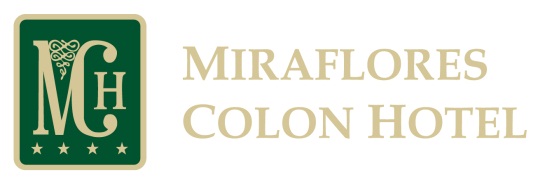 FICHA DE RESERVASe han establecido las siguientes tarifas preferenciales que incluyen desayuno buffet:         	DATOS DEL HUÉSPEDNombre Completo (Full Name): Entrada (Check-In):Salida (Check-Out):Numero De I.D O Pasaporte (I.D. Number Or Passport): Teléfono(Phone):E-Mail:PAGO (PAYMENT)Tipo De Tarjeta (Card Type):Visa_______ Master Card______ American Express________ Titular De La Tarjeta (Card Holder):Número De Tarjeta (Card Number) Titular De La Tarjeta (Card Holder):Código De Seguridad (Security Code): Fecha De Vencimiento (Expiration Date): Mes (Month)__________   Año (Year) _______________Nombre y Firma (Name And Signature):Link de página web: www.miraflorescolonhotel.com HABITACIÓNTARIFA INC. 10%MARCARSimpleUSD 72.00 Doble USD 87.00 